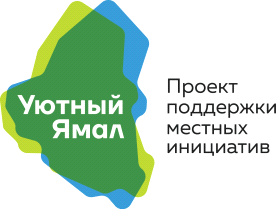 ПРОТОКОЛ счетной комиссии по проведению голосования в рамках конкурсного отбора инициативных проектов на территории Пуровского района19 сентября 2021 годаРезультаты голосования на информационном ресурсе «Живем на Севере»:2. Результаты голосования на территориальных участках 17-19 сентября  2021 года:2.1. Город ТАРКО-САЛЕ 2.2. Поселок УРЕНГОЙ2.3. Поселок ПУРОВСК  и село СЫВДАРМА2.4. Село Самбург2.5. Поселок ХАЛЯСАВЭЙ2.6. Поселок ХАНЫМЕЙ  3. Общие результаты голосования:№Название инициативыКоличество голосов1«Ту»92Обустройство  детской площадки на улице Победы между домами № 17 и 21333Хайро-Space764Модернизация и установка проекционного оборудования на нерегулируемом пешеходном переходе, прилегающего к СОШ №3 г. Тарко-Сале635Изготовление и установка конструкции «Стела «Аллея Славы»56Изготовление и установка арт-объекта конструкция «Кубы»47Благоустройство территории в п. Уренгой, 3 мкр., район здания мечети178Зона отдыха «Отдыхаем всей семьёй»359«Чистые игры»010Физическая активность - лучшее средство реабилитации после COVID-194611«Ямальская Паутина»12212Park «Молодежный»9013«Archery Tag» - командное состязание по стрельбе из лука014«Пуровский Арсенал»1115Сквер 90-летия Пуровского района2916Шахматно-шашечная секция - как средство формирования познавательных универсальных качеств жителей поселка5517Ремонт внутриквартального проезда возле дома № 14 кв. Школьный, п. Ханымей218Ремонт внутриквартального проезда возле дома № 15 кв. Школьный, п. Ханымей819Северный Сад620Сканер отличного настроения3 21Фрироуп6№Название инициативыИТОГО Территориальные участки Территориальные участки Территориальные участки Территориальные участки Территориальные участки Территориальные участки№Название инициативыИТОГО89101112131«Ту»34751356026681072Обустройство детской площадки на улице Победы между домами № 17 и 211504126185932902465643 Хайро-Space556110955965961314Модернизация и установка проекционного оборудования на нерегулируемом пешеходном переходе, прилегающего к СОШ №3 г. Тарко-Сале1438173150186192192545№Название инициативыИТОГО Территориальные участки Территориальные участки Территориальные участки№Название инициативыИТОГО 2 341Благоустройство территории в п. Уренгой, 3 мкр., район здания мечети1695945652 Зона отдыха «Отдыхаем всей семьёй»9882872134883«Чистые игры»31723127594 Физическая активность - лучшее средство реабилитации после COVID-1936711968180Название инициативыИТОГОТерриториальные участкиТерриториальные участкиТерриториальные участкиНазвание инициативыИТОГО56 71Изготовление и установка конструкции «Стела «Аллея Славы»22451501232Изготовление и установка арт-объекта конструкция «Кубы»2603917204Название инициативыИТОГО Территориальный участокНазвание инициативыИТОГО11Фрироуп471471Название инициативы ИТОГО Территориальный участокНазвание инициативы ИТОГО201«Ямальская Паутина»92922Park «Молодежный»2022023«Archery Tag» - командное состязание по стрельбе из лука664«Пуровский Арсенал»2121Название инициативыИТОГО Территориальные участки Территориальные участкиНазвание инициативыИТОГО17181 Сквер 90-летия Пуровского района 178 91 872 Шахматно-шашечная секция - как средство формирования познавательных универсальных качеств жителей поселка 215 63 1523 Ремонт внутриквартального проезда возле дома № 14 кв. Школьный, п. Ханымей 186 33 1534Ремонт внутриквартального проезда возле дома № 15 кв. Школьный, п. Ханымей278422365Северный Сад5792143656Сканер отличного настроения27224230№Название инициативыКоличество голосов1«Ту»3562Обустройство  детской площадки на улице Победы между домами № 17 и 2115373Хайро-Space6324Модернизация и установка проекционного оборудования на нерегулируемом пешеходном переходе, прилегающего к СОШ №3 г. Тарко-Сале15015Изготовление и установка конструкции «Стела «Аллея Славы»2296Изготовление и установка арт-объекта конструкция «Кубы»2647Благоустройство территории в п. Уренгой, 3 мкр., район здания мечети1868Зона отдыха «Отдыхаем всей семьёй»10239«Чистые игры»31710Физическая активность - лучшее средство реабилитации после COVID-1941311«Ямальская Паутина»21412Park «Молодежный»29213«Archery Tag» - командное состязание по стрельбе из лука614«Пуровский Арсенал»3215Сквер 90-летия Пуровского района20716Шахматно-шашечная секция - как средство формирования познавательных универсальных качеств жителей поселка27017Ремонт внутриквартального проезда возле дома № 14 кв. Школьный, п. Ханымей1888Ремонт внутриквартального проезда возле дома № 15 кв. Школьный, п. Ханымей28619Северный Сад58520Сканер отличного настроения27521Фрироуп477Председатель Пуровской районной общественной организации ветеранов (пенсионеров) войны, труда, Вооруженных сил и правоохранительных органов, председатель счетной комиссии  Р.С. Абдуллин член Общественной палаты муниципального образования Пуровский район  О.А. Грицюк член Общественной палаты муниципального образования Пуровский район  Я.В. Деминазаместитель начальника управления информационно-аналитических исследований и связей с общественностью Администрации Пуровского районаА.В. Михайлова главный специалист отдела социальных исследований и информационной политики Управления информационно-аналитических исследований и связей с общественностью Администрации Пуровского районаЭ. Г. Акчурина главный специалист отдела по работе с общественностью Управления информационно-аналитических исследований и связей с общественностью Администрации Пуровского районО.Э. Муртазина 